BAŞKENT ÜNİVERSİTESİ SAĞLIK BİLİMLERİ FAKÜLTESİ SOSYAL HİZMET BÖLÜMÜ PERFORMANS RAPORU2020-2021GirişBu rapor, Sosyal Hizmet Bölümü’nün 2020-2021 tarihleri arasındaki performansının bazı kriterlere açısından değerlendirilmesi amacıyla hazırlanmıştır. 2019 yılının Mart ayında Türkiye’de koronavirüsün yol açtığı Covid-19 hastalığının tespit edilmesinden kısa bir süre sonra Covid-19 hastalığı tüm dünyada olduğu gibi Türkiye’de yayılmaya başlamıştır. Artan vaka sayıları nedeniyle alınan kararlar doğrultusunda 2019-2020 akademik yılı bahar dönemi ve 2020-2021 akademik yılı uzaktan eğitim yöntemleriyle gerçekleştirilmiştir. 2020-2021 akademik yılını kapsayan bu rapor uzaktan eğitim süresince Bölümümüzde gerçekleştirilen eğitim-öğretim ve bilimsel faaliyetlere ilişkin değerlendirmeleri içermektedir.Öğrenci Sayıları2020-2021 akademik yılında eğitim öğretim faaliyetleri toplam 209 öğrenciyle yürütülmüştür. Tablo 1. 2020-2021 Akademik Yılı Öğrenci SayılarıBölüm Stratejik Hedefleri  2020-2021 Yılında Gerçekleşen HedeflerBölümümüz hedefleri Üniversitemiz 2016-2023 Stratejik Planı kapsamındaki eylemler (bilimsel üretim, öğrenmeyi mükemmelleştirmek, toplumun gereksinimlerine yanıt vermek), doğrultusunda aşağıdaki gibi belirlenmiş ve tamamlanmıştır. Bilimsel Üretime İlişkin HedeflerHedef 1: Lisans ve/veya Yüksek Lisans öğrencilerimizle birlikte öğretim elemanlarımızı Erasmus + Öğrenci ve Öğretim Elemanı Değişim Programı ve HUSBİK kapsamında öğrenci ve öğretim elemanı değişimini sağlamak.Erasmus + Öğrenci ve Öğretim Elemanı Değişim Programı ve HUSBİK Programı kapsamında, lisans programında okuyan ve program kapsamında gitmeyi isteyen öğrenciler ve öğretim elemanları belirlenmiştir. Erasmus Programı kapsamında bahar döneminde 2 lisans öğrencisi yurt dışına gitmiştir.  HUSBİK Programı kapsamında 3 öğrenci yaz döneminde yurtdışına gitmiştir.  Hedef 2: Bölüm elemanlarımızın hakemli dergilerde İngilizce ve/veya Türkçe en az beş adet yayın yapmalarını sağlamak.1.  	Yılmaz B. Sosyal Hizmet Uygulamalarında Coğrafi Bilgi Sistemlerinin Kullanımı. Toplum ve Sosyal Hizmet, 2020; 31(3):1352-1369.2.  	Pak Güre MD. Üstün Yetenekli Çocuklarla Okul Sosyal Hizmeti Uygulamaları. Yeni Türkiye Dergisi, 2020; 115(26):299-308.3.  	Pak Güre MD, Tulgan B. Uluslararası Sosyal Hizmet Uzmanları Federasyonu (IFSW) Öncülüğünde Sosyal Hizmet Meslek Örgütlerinin COVID19a Karşı Yanıtları. Türkiye Sosyal Hizmet Araştırmaları Dergisi, 2020; 4(3):44-63.4.  	Pak Güre MD. Üstün Yetenekli Çocuklarla Okul Sosyal Hizmeti Uygulamaları. Yeni Türkiye Dergisi, 2020; 115(26):299-308.5.  	Bekiroğlu S, Yılmaz B. Toplum ve Sosyal Hizmet Toplumsal Entegrasyon Ölçeğinin Türkçe Formunun Ağır Ruhsal Hastalığa Sahip Bireylerde ve Ailelerinde Geçerliği ve Güvenirliği. Toplum ve Sosyal Hizmet, 2021; 32(3):923-937.6.  	Bekiroğlu S. COVID-19 Pandemisi ile Mücadelede Tıbbi Sosyal Hizmetin Rolü. Başkent Üniversitesi Sağlık Bilimleri Fakültesi Dergisi, 2021; :73-85.7.  	Kangalgil Balta G, Bekiroğlu S. Palyatif bakım merkezleri kapsamında verilen psikososyal destek hizmetleri: sosyal hizmet uzmanları ve psikologların gözünden nitel bir değerlendirme. Tıbbi Sosyal Hizmet Dergisi, 2021; (17):130-154.8.  	Bekiroğlu S, Attepe Özden S. Türkiye'de Ağır Ruhsal Hastalığa Sahip Bireylere ve Ailelerine Yönelik Psikososyal Müdahaleler: Sistematik Bir İnceleme. Psikiyatride Güncel Yaklaşımlar, 2021; 13(1):52-76.9.  	Bekiroğlu S. Ruhsal Hastalığa Sahip Bireylere Yönelik Damgalama: Etkileyen Faktörlere ve Bireyler Üzerindeki Etkilerine Dair Kavramsal Bir Çalışma. OPUS Uluslararası Toplum Araştırmaları Dergisi, 2021; 17(33):595-618.10.  Kılıç C, Pak Güre MD, Karataş M, Duyan V. Bilişsel Davranışçı Yaklaşım Ekseninde Yaşlılarla Grupla Sosyal Hizmet Uygulamaları. ETÜ Sentez İktisadi ve İdari Bilimler Dergisi, 2021; (4):45-60.11.  Pak Güre MD. United Nations Mechanisms for the Protection and Promotion of Human Rights. Sosyal Çalışma Dergisi, 2021; 5(1):18-26.12.  İnce Ö, Pak Güre MD. Evaluatıon of rare dıseases polıcy performance of oecd countrıes usıng mcdm methods. Health Policy and Technology, 2021; :1-28.13.  Pak Güre M, Karataş M, Duyan V. Examination of the effects of COVID-19 on the psychosocial life and the sources of social support of people with rare diseases in Turkey. Asia Pacific Journal of Social Work and Development, 2021; :1-16.14.  Pak Güre MD, Pak C. Nadir hastalığı olan çocukların ailelerinde bakım yükünün incelenmesi. :Turkish Journal of Family Medicine and Primary Care, 2021; 15(2):269-277.15.  Gencer TE, Aktan MC. Dijitalleşen Çağda ve Toplumda Değişen İhtiyaçlar ve Sorunlar: E-Sosyal Hizmet (Sosyal Hizmet 2.0) Gereksinimi. Toplum ve Sosyal Hizmet, 2021; 32(3):1143-1175.16.  Şeker A, Özcan E. Yaşar Kemal'in "Dağ'ın Öte Yüzü"nde ermiş mitini vareden sosyo-psişik temelleri eril tahakküm bağlamında değerlendirmek. Dicle Üniversitesi Sosyal Bilimler Enstitüsü Dergisi, 2021; 13(26):94-107.17.  Şeker A, Özcan E. Toplumcu gerçekçi edebiyat odağında Gazap Üzümleri'nde toplumsal cinsiyet rolleri ve kadın gerçekliği. Hümanitas, 2021; 9(18):254-273.18.  Özcan E, Güneş F. Deleuze ve Guattari'de dramatizasyondan arzulama-makinelerine öznellik üretimi. Sosyoloji Araştırmaları Dergisi, 2021; 24(2):288-319.19.  Koçak S. Adli Alanda Kadın Suçluluğunun Görünürlüğü Üzerine Eleştirel Bir Bakış. Toplum ve Sosyal Hizmet, 2021; 32(2):607-621.Hedef 3: Bölümümüzdeki her öğretim elemanının, yurt içi ya da yurt dışında düzenlenen sempozyum, kongre, çalıştay v.b. organizasyonlara en az bir bildiri sunarak katılımlarını sağlamak.1.       Pak Güre MD, Tulgan B, Öztürk B. Sürdürülebilir Kalkınma Hedefleri Kapsamında Türkiye'de Gençlik STK'larının Profili. Uluslararası Sürdürülebilir Yaşam Konferansı: 24/12/2020 - 25/12/20202.       Pak Güre MD, Tulgan B. Sustainability In Social Work Literature. Uluslararası Sürdürülebilir Yaşam Konferansı: 24/12/2020 - 25/12/20203.       Pak Güre MD. The Effect Of Covıd-19 On Rare Disease Patients: A Systematic Review. Uluslararası Farklı Boyutlarıyla Sağlık Konferansı: ; 12/11/2020 - 13/12/20204.       Pak Güre MD. The Development of United Nations Mechanisms for the Protection and Promotion of Human Rights. 5th International Scientific Research E-Congress (IBAD-2020): 01/09/2020 - 02/09/20205.       Şeker A, Özcan E. Toplumsal şiddetin mikrofiziği üzerine. Euroasıa Congress on Scientific Researches And Recent Trends-VII: Bakü, Azerbeycan; 06/10/2020 - 09/10/20206.       İlik B, Koçak S. Türkiye'de Çocuk İşçiliği Sorunu: Mevsimlik Tarımda Çocuk İşçiliğinin Nedenleri, Sonuçları ve Çözüm Önerileri. Uluslararası Dünya Çocuk Kongresi: Ankara; 23/10/2020 - 25/10/20207.       Pak Güre MD, Karataş M. Trauma-Informed Teaching in Social Work Education. Social Work Education Symposium: ; 25/06/2021 - 26/06/20218.       Pak Güre MD, Karataş M. Tıbbi Sosyal Hizmet Bakış Açısıyla Glikojen Depo Hastalarının Yaşadıkları Sorunlar ve Çözüm Önerileri . Uluslararası Avrasya Sağlık Bilimleri Kongresi: ; 17/06/2021 - 19/06/20219.       Karataş M, Pak Güre MD. COVID-19 Sürecinde Teknolojinin Yaşam Sonu Bakım Hizmetlerine Gelişmelerin Etkisi. International Cappadocia Congress of Epidemic Times: ; 31/05/2021 - 02/06/202110.	Pak Güre MD, Pak C. Görünmez Bir Güç: The Hater Filminin Kriz Yönetimi Bakış Açısıyla İncelenmesi. 8. Uluslararası İletişim Günleri: Dijital Çağda Kriz İletişimi Sempozyumu: ; 26/05/2021 - 27/05/202111.	Pak Güre MD, Pak C. Göçmenlerle Çalışan Profesyonellerde Öz Bakım: Koruyucu Faktörler ve Riskler. International Migration Studies Congress: ; 20/05/2021 - 22/05/202112.	Karataş M, Pak Güre MD. COVID-19 Pandemisinde Göçmenlerin Sağlık Hizmetlerine Erişimde Karşılaştıkları Sorunlar. International Migration Studies Congress: ; 20/05/2021 - 22/05/202113.	Pak Güre MD, Karataş M. Examınatıon Of The Rıght To Health Of People Wıth Rare Dıseases Wıthın The Scope Of Internatıonal And Natıonal Legıslatıon. Iı. Internatıonal Covıd-19 And Current Issues Congress: ; 01/05/2021 - 02/05/202114.	Karataş M, Pak Güre MD. Social Work Perspective And The İmportance On One Health. International Health Science And Life Congress: ; 09/04/2021 - 11/04/202115.	Pak Güre MD. The Famıly Resılıence Model For Famılıes Wıth Rare Dıseases Durıng The Covıd-19 Pandemıc. Internatıonal Covıd-19 And Current Issues Congress: ; 12/03/2021 - 13/03/202116.	Pak Güre MD, Pak C. Toplumsal Cinsiyet Bakış Açısıyla Kum Fırtınası Filminin Analizi. Uluslararası Bilimsel Araştırmalar ve Yenilikçi Çalışmalar Sempozyumu: ; 22/02/2021 - 23/02/202117.	Pak Güre MD, Karataş M. Yapay Zekanın Tıbbi Sosyal Hizmet Alanında Kullanımına Yönelik SWOT Analizi. Halk Sağlığı ve Hemşirelik Bilişimi Sempozyumu: ; 12/02/2021 - 13/02/202118.	Pak Güre MD, İnce Ö. Examınıng of polıcıes and servıces ın rare dıseases ın terms of hıstorıcal perspectıve ın turkey. III. Internatıonal Istanbul Scıentıfıc Research Congress; 08/01/2021 - 10/01/202119.	Aktan MC. Okul çağı çocuklarında dijital bağımlılıkla mücadelede multidisipliner çalışmaların yeri ve önemi. ınternatıonal multı-dıscıplınary chıldren's studıes congress: Online; 18/07/2021 - 19/07/202120.	Özcan E, Şeker A. Pierre Bourdieu'nun habitus kuramından hareketle Bereketli Topraklar Üzerinde'de toplumsal değişim ve dönüşümün izleri. Ulusal Toplum ve Değişme Kongresi: Erzurum; 02/06/2021 - 03/06/202121.	Özcan E. İnsan-merkezcilik sonrası olarak yeni toplumsal hareketler. 4. Uluslararası Sanat, Felsefese, Eğitim Bilimleri Sempozyumu: Muğla; 14/04/202122.	Özcan E, Şeker A. Ethic of self at Michel Foucualt as an oto-poiesis production of subjectivity. UBAK 2. Ege Zirvesi Sosyal Bilimler Kongresi: İzmir; 27/03/202123.	Özcan E, Şeker A. The contribution of social theory to the discipline of sociology. 2. Uluslararası 5 Ocak Sosyal ve Beşeri Bilimler Kongresi: ; 04/01/2021 - 05/01/202124.	Bekiroğlu S, İnan MB. Childhood Emotional Neglect. 2. International Interdisciplinary Violence Conference: İstanbul; 24/09/2021 - 25/09/202125.	Bekiroğlu S. The Interpersonal and Social Consequences of Schizophrenia on Women's Lives. World Women Conference-II: Baku Girls University; 11/02/2021 - 12/02/202126.	Yılmaz B. Ortaöğretim Öğrencilerinin Problemli Dijital Oyun Kullanımına Yönelik Niceliksel Bir Araştırma. Uluslararası Ergenlik ve Gençlik Araştırmaları Kongresi: ; 29/04/2021 - 01/05/202127.	Koçak S. Ergenlik Dönemindeki Risk Faktörleri Ve Koruyucu Faktörler Odağında Gençlerin Yaşam Deneyimleri Ve Sosyal Hizmet. Uluslararası Ergenlik ve Gençlik Araştırmaları Kongresi: ; 29/04/2021 - 01/05/202128.	Attepe Özden S. Improving Women's Mental Health. World Women Conference-2: Bakü/Azerbaycan; 11/02/2021 - 12/02/2021Hedef 4: Güz ya da Bahar döneminde en az bir konferans, panel ya da çalıştay düzenlemek8 Ekim 2020 – Öğr. Gör. Dr. Emre Özcan- COVID-19 Sonrası İnsan Merkezciliğe Dair Nasıl Bir Son?1 Aralık 2020 – Öğr. Gör. Merve Deniz Pak Güre- 1 Aralık Dünya AIDS Farkındalık Günü: HIV ve AIDS ile Çalışmada SHU’ların Rolleri17 Mart 2021- Dünya Sosyal Hizmet Günü kapsamında “Türkiye’de Kadın Kooperatifleri Kapsamında Toplumsal Dayanışma Pratikleri” Paneli9 Nisan 2021 – Ruh Sağlığı Haftası kapsamında Şizofreni: Mitler ve Gerçekler Paneli29 Mayıs 2021-Türkiye’de Sosyal Hizmet Eğitiminin Başlamasının 60. Yılı5 Mayıs 2021- Aynılık- Başkalık İkililiği Olarak Sosyal Hizmette Kimlik Kavramı28 Nisan 2021- Sosyal Hizmet Uzmanlarının Hayatını Kolaylaştıracak Teknolojik UygulamalarÖğrenmeyi Mükemmelleştirmeye İlişkin HedeflerHedef 5: Bölüm öğrencilerimizin eğitsel ve sosyal gelişimlerini artırmak amacıyla öğrencilerimiz için kurs, eğitim, çalıştay gibi etkinlikler düzenlemek.12 Kasım 2020- Ar. Gör. Selin Koçak- Bilimsel Araştırma Rapor Yazımı ve Kaynak Gösterimi30 Ekim 2020- Ar. Gör. Beyza Yılmaz- Online Soru Formu Oluşturma6 Kasım 2020- SHU Günce Göktaş- Kadın Sığınma Evlerinde Sosyal Hizmet Uygulamaları19 Kasım 2020- SHU Murat Altuğgil- Gerontolojik Sosyal hizmet Uygulamaları27 Kasım 2020- SHU Ayşe Sarı – Engellilerle Sosyal Hizmet Uygulamaları13 Kasım 2020- SHU Zeynep Mutlu- Adli Sosyal Hizmet Uygulamalarında Çocuk ve Çocuk Hakları11 Aralık 2020 – SHU Onur Dağkoçak- Psikiyatrik Sosyal Hizmet Uygulamaları3 Mayıs 2021- Ar. Gör. Selin KOÇAK- Vaka Örnekleri ile Sosyal İnceleme Raporu Yazımı24 Mart 2021- Ar. Gör. Beyza YILMAZ- Nicel Araştırma Yöntemleri ve SPSS Eğitimi10 Nisan 2021- Emdr Uzmanı Feyza İmren- MDR (Eye Movement Desensitization and Reprocessing-  Göz Hareketleri ile Duyarsızlaştırma ve Yeniden İşleme) Yönteminin Kullanımı20 Mart 2021 / 24 Nisan 2021 (6 hafta boyunca) - Sosyal Hizmet Meslek Topluluğu- Türk İşaret Dili Öğreniyorum15 Mart 2021- Öğr. Gör. Mehmet Can Aktan- Nitel Araştırma Yöntemleri ve N-Vivo Eğitimi22 Nisan 2021- Öğr. Gör. Dr. Seval Bekiroğlu- Kariyer planlamaToplumun Gereksinimlerine Yanıt Vermeye İlişkin HedeflerHedef 6: Toplumda ihtiyaç içinde olan farklı nüfus gruplarına (çocuk, engelli, kadın, yaşlı v.b.) yönelik bilgilendirici, destekleyici, eğitici en az iki toplantı, eğitim v.b. düzenlemek.8 Ekim 2020 – Öğr. Gör. Dr. Emre Özcan- COVID-19 Sonrası İnsan Merkezciliğe Dair Nasıl Bir Son17 Mart 2021- Dünya Sosyal Hizmet Günü kapsamında “Türkiye’de Kadın Kooperatifleri Kapsamında Toplumsal Dayanışma Pratikleri” Paneli9 Nisan 2021 – Ruh Sağlığı Haftası kapsamında Şizofreni: Mitler ve Gerçekler Paneli5 Mayıs 2021- Aynılık- Başkalık İkililiği Olarak Sosyal Hizmette Kimlik Kavramı28 Nisan 2021- Sosyal Hizmet Uzmanlarının Hayatını Kolaylaştıracak Teknolojik Uygulamalar2021-2022 Yılları HedefleriBölümümüz 2021-2022 yılı hedefleri Üniversitemiz 2016-2023 Stratejik Planı kapsamındaki eylemler (bilimsel üretim, öğrenmeyi mükemmelleştirmek, toplumun gereksinimlerine yanıt vermek), doğrultusunda aşağıdaki gibi belirlenmiştir.Bilimsel Üretime İlişkin HedeflerHedef 1: Lisans ve/veya Yüksek Lisans öğrencilerimizle birlikte öğretim elemanlarımızı Erasmus + Öğrenci ve Öğretim Elemanı Değişim Programı ve HUSBİK kapsamında öğrenci ve öğretim elemanı değişimini sağlamak.Hedef 2: Bölüm elemanlarımızın hakemli dergilerde İngilizce ve/veya Türkçe en az beş adet yayın yapmalarını sağlamak.Hedef 4: Güz ya da Bahar döneminde en az bir konferans, panel ya da çalıştay düzenlemekÖğrenmeyi Mükemmelleştirmeye İlişkin HedeflerHedef 5: Bölüm öğrencilerimizin eğitsel ve sosyal gelişimlerini arttırmak amacıyla öğrencilerimiz için kurs, eğitim, çalıştay gibi etkinlikler düzenlemek.Toplumun Gereksinimlerine Yanıt Vermeye İlişkin HedeflerHedef 6: Toplumda ihtiyaç içinde olan farklı nüfus gruplarına (çocuk, engelli, kadın, yaşlı v.b.) yönelik bilgilendirici, destekleyici, eğitici en az iki toplantı, eğitim v.b. düzenlemek.Akademik Performans DeğerlendirmesiBölümümüz öğretim üyesi/öğretim elemanlarının akademik performansları aşağıda sunulmuştur.Projeler (Uluslararası)Bitirme TezleriBitirme TezleriBitirme TezleriBitirme TezleriBitirme TezleriBitirme TezleriBölümümüzün akademik performansı aşağıdaki gibi özetlenebilir.Tablo 2. Sosyal Hizmet Bölümü Akademik PerformansıMezun AnaliziBaşkent Üniversitesi Sağlık Bilimleri Fakültesi Sosyal Hizmet Bölümü 2002 yılında kurulmuş ve 2006 yılında ilk mezunlarını vermiştir. Kuruluşundan itibaren yaklaşık 19 yıl mezun veren bölümümüzden 573 öğrenci mezun olmuştur. Bölümümüz kurulduğu günden bugüne mezunlarla öğretim elemanları ve aktif eğitim alan öğrenciler arasındaki bağları güçlü tutmaya çalışmak amacındadır. Bu kapsamda bölümümüzde “Mezun İzleme ve Takip Sistemi” kurulmuştur. Bu sistem aracılığıyla her yıl veya iki yıllık aralıklarla bölümümüz bünyesindeki mezunlarımızın iletişim ve istihdam bilgileri güncellenmektedir. Gönüllü öğrencilerimiz, öğretim elemanlarımızın rehberliğinde 2006 yılından bugüne mezun olan tüm öğrencilerimize Google form, telefon, sosyal medya ve e-posta gibi çeşitli iletişim araçlarıyla ulaşmaya çalışılmaktadır. Bu kapsamda geçtiğimiz 19 yılda düzenle olarak güncellenen ve kayıt altına alınan mezun veri tabanımız, mezunlarımızın niteliksel profilini betimleyen sağlıklı bir değerlendirme ölçütü haline gelmiştir. Dolayısıyla bölümümüz mezun analiz raporu, mezunlarımızın niteliksel profilini tanımlamak, onlarla olan bağları güçlü kılmak ve öğrencilerimizin mezuniyet sonrası kendilerinden önceki mezunlar vasıtasıyla istihdam süreçlerini kolaylaştırmak amacıyla hazırlanmıştır. Mezun İzleme ve Takip Sistemi kapsamında uzun yıllardır güncelledikleri mezun bilgilerini kullanarak 2021 yılındaki son güncellemeyle 351 mezunumuza (toplam mezunların %61,25’ine) ulaşmayı başarmışlardır. Aradan geçen on dokuz yıllık sürece rağmen bu sayının önemli bir temsil gücü olduğu düşünülmektedir. Aşağıda yer alan tabloda mezunlarımızla ilgili analiz sonuçlarından elde edilen bazı önemli göstergeler yer almaktadır.Tablo 3. Mezunlarımız İle İlgili Analiz Sonuçlarından Elde Edilen BilgilerŞekil 1. Çalışan Mezunların İllere Göre Dağılımı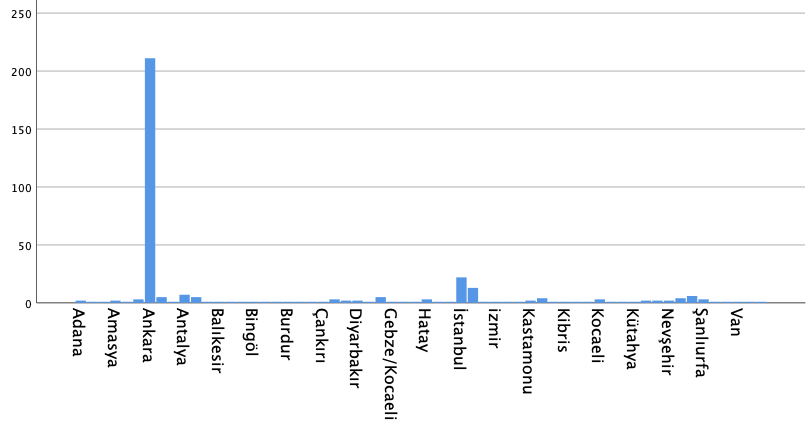 Şekil 2. Bölümümüz Mezunlarının Çalıştığı Sektörler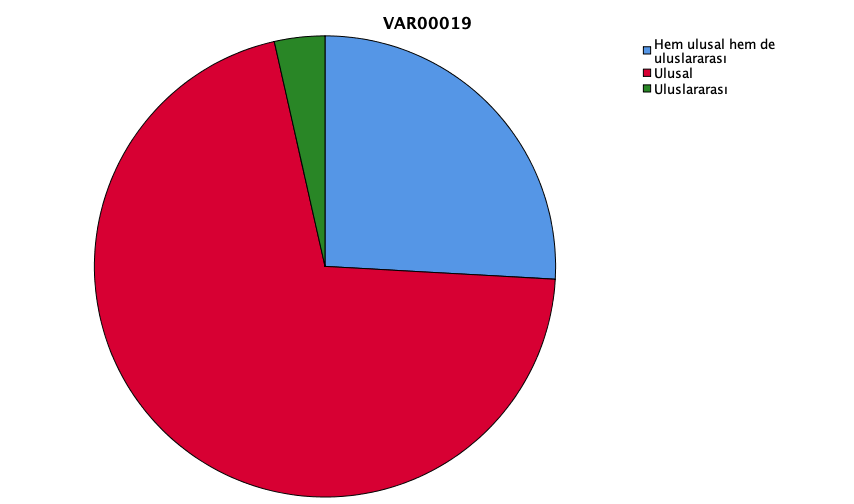 Analize ilişkin bazı önemli bulguları şu şekilde özetleyebiliriz:Bölümümüzün geçen on dokuz yıla rağmen halen mezunların %61,2’ine ulaşılabildiği ve mezunlarla bağların önemli ölçüde sürdürüldüğü̈ görülmektedir.Bölümümüz mezunlarının %54,1’ü aktif olarak bir işyerinde istihdam edilmektedir. 2020 ve 2021 mezunlarının yakın dönem etkisine maruz kalmış olduğu ve bu sürecin pandemi dönemine denk geldiği göz önüne alındığında, bölüm istihdam oranının görece yüksek olduğu söylenebilir.Mezunlarımızın %25,6’sının lisansüstü eğitime devam ettiği tespit edilmiştir.Kadın mezunların %45’inin iş gücü̈ piyasasında aktif olarak çalıştığı tespit edilmiştir. Çalışan mezunların %79,5’nin Ankara’da görev aldığı görülmektedir.Bölümümüz mezunlarının, ulusal, uluslararası ve hem ulusal hem de uluslararası özellikler taşıyan alanlardaki iş kollarında çalıştıkları sonucuna ulaşılmıştır.Pandemi ile İlgili Genel Bir Değerlendirme2019 2020 Bahar DönemindeÖğrencilerin Pandemi sürecinde gerçekleştirilen uzaktan eğitime ilişkin düşüncelerini öğrenmek amacıyla bir soru formu uygulanmıştır. Bu soru formunu 100 öğrenci yanıtlamıştır. Elde edilen verilere göre; öğrencilerin %32’si 1. sınıf, %16’sı 2. Sınıf, %28’i 3. Sınıf, %16’sı 4. Sınıf, %2’si çift ana dal, %6’sı yüksek lisans öğrencisidir Moodle sistemi üzerinden canlı derslere bağlanan öğrenci oranı %91’dir. Moodle sisteminde dersleri takip etmekte herhangi bir güçlük yaşayan öğrenci oranı %45’tir. Bu güçlükler ağırlıklı olarak teknolojik donanım ve yazılımlardan kaynaklanmaktadır. Öğrencilerin %53’ü evden çalışmada güçlük yaşadıklarını belirtmişlerdir. Bu güçlükler disiplinli çalışmayı sağlayamama ve teknolojik olanaklar üzerinedir.2020-2021 DönemindeBu dönemde uzaktan eğitim Başkent Üniversitesi Öğretim Yönetim Sistemi üzerinden ve ek olarak Microsoft Teams ve Zoom programları kullanılarak yürütülmüştür. Ders programımızda bulunan tüm dersler bu sistem üzerinden senkron biçimde açılmış ve yürütülmüştür.Bölümümüz müfredat programında yer alan uygulama derslerinin uzaktan çevirimiçi verilebilmesi için bir model geliştirilmiş ve bir Covid-19 Uygulama Rehberi oluşturulmuş ve bu rehberdeki esaslar çerçevesinde yürütülmüştür. SH 481 Sosyal Hizmet Uygulaması II dersi kapsamında alanda çalışan sosyal hizmet uzmanlarıyla deneyimlerini paylaşmak amacıyla online toplantılar gerçekleştirilmiştir “Sosyal Hizmet Öğrencilerinin Covid-19 Pandemisine İlişkin Deneyimlerinin Belirlenmesi” ve “COVID-19 Pandemisi Sürecinde Toplumun Algıladığı Stres, Kaygı ve Psikolojik Dayanıklılık Düzeyinin Belirlenmesi” isimli iki araştırmanın verileri toplanmış ve çalışmalar uluslararası dergilere gönderilmiştir. Bu araştırmaların yanı sıra yine Covid-19 Pandemisi ile ilgili iki ayrı çalışmaya daha başlanmıştır.Öğretim elemanlarımız tarafından öğrenciler ve topluma açık dört farklı webinar gerçekleştirilmiştir Bölümümüz Sosyal Hizmet Meslek Topluluğu tarafından “Koruyucu Ailelik ve Evlat Edinme” konulu bir seminer düzenlenmiştir. Seminere Koruyucu Aile ve Evlat Edindirme Derneği (KOREV) Başkanı Ülkü Aydeniz ve KOREV Sosyal Hizmet Uzmanı Beyza Dönmez katılmışlardır. Etkinlikte 52 kişi katılım göstermiştir.Bölümümüz tarafından SABAK’a yapılan Akreditasyon başvurusu kapsamında değerlendirme süreci başlamış ve Bölümümüz iki yıl süresince akredite edilmiştir.2020-2021 Bahar döneminde YÖK tarafından alınan kararlar doğrultusunda teorik eğitimler uzaktan yürütülmüş ancak uygulama dersleri kapsamında 4. Sınıf öğrencilerimiz kurumlarda yüz yüze uygulama yapmışlardır.SınıfÖğrenci Sayısı1.Sınıf522.Sınıf433.Sınıf424.Sınıf60Çift Anadal ve düzensiz öğrenciler12Toplam209Prof. Dr. Arzu İçağasıoğlu ÇobanProf. Dr. Arzu İçağasıoğlu ÇobanYayın KünyesiUlusal Kitap Bölümleri İçağasıoğlu Çoban, A. Engellilik Durumunda Yaşam Boyu Gelişim. In:Doç. Dr. Melike Tekindal - Doç. Dr. Seda Attepe Özden editors. Engellilik Alanında Sosyal Hizmet Kuram Ve Uygulamaları. Ankara: Nobel Akademi; 2020. p.3-18.6İlik, B. A. İçağasıoğlu Çoban. Çocukların Duygusal İstismarı ve Sosyal Hizmet Müdahalesi In: Gülüz Koluban editors. Adli Psikoloji Bakış Açısıyla Duygusal İstismar. 2020. p. 191-2076İçağasıoğlu Çoban, A Toplum Temelli Ruh Sağlığında Ailelerle Sosyal Hizmet Uygulaması. In: Ayten Kaya Kılıç editors.  Toplum Temelli Ruh Sağlığında Sosyal Hizmet Uygulamaları. 2020. p. 257-2736İçağasıoğlu Çoban, A. Quid Rides? de Fabula Narratur: Gençlik Politikaları Ne Anlatıyor?  In:Merve Deniz Pak, Emre Özcan editors. Gençliğin Dönüşümü Politika ve Mücadele. Ankara: Nobel Akademik Yayıncılık; 2020. p.1-11.6Güner, D. A. İçağasıoğlu Çoban. Hayat Koşullarının Çocukları: Korunma İhtiyacı Olan Ergenlerle Grup Çalışması. In Grup Çalışması Sosyal Hizmet Alanlarından Örnekler. Nobel Akademik Yayıncılık, Ankara, 2021. p.99-1286Turğut Güller, B. A. İçağasıoğlu Çoban. Kadın Sığınmaevinde Kalan Çocuklarla Grup Odaklı Sosyal Hizmet Uygulaması In Grup Çalışması Sosyal Hizmet Alanlarından Örnekler. Nobel Akademik Yayıncılık, Ankara, 2021. p.1-23.6Yayın KünyesiUluslararası SözelBildirilerİçağasıoğlu Çoban, A. “Sosyal Hizmet Eğitiminde Paradigma Değişimi”. Sosyal Hizmet Eğitimi 2021: Türkiye’de ve Dünyada Sosyal Hizmet Eğitimi Sempozyumu. 25.06.2021. SHUPERVIZYON1Yayın KünyesiUlusal Sözel Bildirilerİçağasıoğlu Çoban, A. “Yeşil Sosyal Hizmet” İklim Değişikliği ve Sosyal Hizmet Söyleşileri. 27.02.2021 SHUDER, İstanbul Şubesi1Proje İsmiTarihi/SorumlusuTamamlanma DurumuOrientation Programme Targeting Women and Children to Facilitate Their Integration in TurkeyNisan 2020-Mart 2021UNCHR-TamamlandıYürütülen Bitirme TezleriYüksek lisans TezleriProf. Dr. Arzu İçağasıoğlu Çoban danışmanlığında:Covıd-19 Pandemisi Sürecinde Sosyal Hizmet Bölümü Öğrencilerinin Uzaktan Eğitim Hakkındaki Görüşlerinin Belirlenmesi(Tamamlandı)Prof. Dr. Arzu İçağasıoğlu Çoban danışmanlığında:Nazlıcan Gültekin. Koruma Ve Bakım Altında Olan Ergenlere Yaşam Becerileri Kazandırılması 'Grup Odaklı Sosyal Hizmet Müdahalesi Örneği, 2020Prof. Dr. Arzu İçağasıoğlu Çoban danışmanlığında:Covıd-19 Pandemisi Sürecinde Sosyal Hizmet Bölümü Öğrencilerinin Uzaktan Eğitim Hakkındaki Görüşlerinin Belirlenmesi(Tamamlandı)Safiye Elif Cıbır. Çocuklarla Çalışan Sivil Toplum Kuruluşlarında Gönüllü Olan Bireylerin Gönüllülük Deneyimlerinin İncelenmesi, 2020Doç. Dr. Seda Attepe ÖzdenDoç. Dr. Seda Attepe ÖzdenYayın KünyesiQ1-Q2-Q3-Q4Akgün Çıtak E, Attepe Özden S, Vaskelyte A, Van Bruchem-Visser R, Pompili S, Kav S, Acar S, Aksoydan E, Altintas A, Aytar A, Baskici C, Blazeviciene A, Scarpa AR, Kiziltan G, Mattace-Raso FU. Challenges and needs of informal caregivers in elderly care: Qualitative research in four European countries, the TRACE project. Archives of Gerontology and Geriatrics, 2020; :-. ( SCI-Exp : Science Citation Index-Expanded (SCI dahil) )1 Yayın KünyesiUluslararası MakalelerBekiroğlu S, Attepe Özden S. (2021). Türkiye’de Ağır Ruhsal Hastalığa Sahip Bireylere ve Ailelerine Yönelik Psikososyal Müdahaleler: Sistematik Bir İnceleme. Psikiyatride Güncel Yaklaşımlar, 13(1):52-76.1Yayın KünyesiUlusal MakalelerUlutaş, D. & Attepe Özden, S. (2021). Türkiye’de Düzensiz Göç Alanında Çalışan STK’ların Rollerinin Profesyonellerin Gözünden İncelenmesi. Ufkun Ötesi Bilim Dergisi, 21 (1), 40-67.1Yayın KünyesiKitap EditörlüğüTekindal M, Attepe Özden S. Melike Tekindal, Seda Attepe Özden editors. Engellilik Alanında Sosyal Hizmet Kuram ve Uygulamaları. Ankara: Nobel Akademik Yayıncılık; 20201Yayın KünyesiUluslararası Kitap BölümleriTekindal M, Attepe Özden S. (2020). Situation and Future of Social Work Education in Turkey. In: The Palgrave Handbook of Global Social Work Education. p.611-623.1Yayın KünyesiUlusal Kitap Bölümleri Attepe Özden S. (2021). Sosyal Hizmet Eğitiminde Nitel Araştırma. In:Mehmet Kırlıoğlu, Demet Akarçay Ulutaş editors. Sosyal Hizmet Eğitimin Genişleyen Sınırları: Uygulama ve Araştırma İçin Bir Rehber. Konya: Eğitim Yayınevi; 2021. p.291-305.Attepe Özden, S. (2021). Hastanede yatarak tedavi gören ruh sağlığı sorunlarına sahip bireyler için grup çalışması. In Grup Çalışması Sosyal Hizmet Alanlarından Örnekler. Nobel Akademik Yayıncılık, Ankara. Attepe Özden S. Toplum Temelli Ruh Sağlığında Aile Müdahaleleri. In:Ayten Kaya Kılıç editors. Toplum Temelli Ruh Sağlığında Sosyal Hizmet Uygulamaları. Ankara: Nobel; 2020. p.275-286.
Attepe Özden S. Engellilik ile İlgili Modeller3. In:Melike Tekindal, Seda Attepe Özden editors. Engellilik Alanında Sosyal Hizmet Kuram ve Uygulamaları. Ankara: Nobel Akademik Yayıncılık; 2020. p.33-42.Attepe Özden S. Gençlik Dönemi Gelişim Özellikleri ve Gençlikle İlgili Kuramlar. In:Merve Deniz Pak, Emre Özcan editors. Gençliğin Dönüşümü Politika ve Mücadele. Ankara: Nobel Akademik Yayıncılık; 2020. p.119-134.5Yayın KünyesiUluslararası Sözel BildirilerAttepe Özden S. Improving Women's Mental Health. World Women Conference-2: Bakü/Azerbaycan; 11/02/2021 - 12/02/20211Yürütülen Bitirme TezleriYüksek lisans TezleriDoç. Dr. Seda Attepe Özden danışmanlığında:Huzurevlerinde Çalışan Meslek Elemanlarının Covid-19 Pandemisi Sürecinde Yaşadığı Zorluklar (Tamamlandı)Doç. Dr. Seda Attepe Özden*Dilara Ulutaş- Türkiye’de Düzensiz Göç Alanında Çalışan STK’ların Rollerinin Profesyonellerin Gözünden İncelenmesi (2020)*Çağrı Ertürk- Bütünleşme Çabalarının Göç Alanında Çalışan Sosyal Hizmet Uzmanları Gözünden Değerlendirilmesi (2020)*Beliz Öztürk-COVID-19 Pandemi Sürecinde Sosyal Hizmet Perspektifinden Beliren Yetişkinler: Çevirimiçi Grup Çalışması Örneği*Ecem Nur Dinçer-Çalışanların Gözünden Sürdürülebilir Kalkınma: Afrika Örneği (2021)*Merve Dizlek Sosyal Hizmet Uzmanlarının Şizofreni Tanısı Almış Bireylere Yönelik Tutumlarının İncelenmesi (2021)Öğr. Gör. Dr. Seval BEKİROĞLUÖğr. Gör. Dr. Seval BEKİROĞLUYayın KünyesiUluslararası MakalelerKangalgil Balta G, Bekiroğlu S. Palyatif bakımda psikososyal destek hizmetlerinin önemi. Çalışma ve Toplum, 2021; 4(71):2797-2812. 3Bekiroğlu S, Attepe Özden S. Türkiye'de Ağır Ruhsal Hastalığa Sahip Bireylere ve Ailelerine Yönelik Psikososyal Müdahaleler: Sistematik Bir İnceleme. Psikiyatride Güncel Yaklaşımlar, 2021; 13(1):52-76.3Bekiroğlu S. Ruhsal Hastalığa Sahip Bireylere Yönelik Damgalama: Etkileyen Faktörlere ve Bireyler Üzerindeki Etkilerine Dair Kavramsal Bir Çalışma. OPUS Uluslararası Toplum Araştırmaları Dergisi, 2021; 17(33):595-618.3Yayın KünyesiUlusal MakalelerBekiroğlu S. COVID-19 Pandemisi ile Mücadelede Tıbbi Sosyal Hizmetin Rolü. Başkent Üniversitesi Sağlık Bilimleri Fakültesi Dergisi, 2021; :73-85.4Bekiroğlu S, Yılmaz B. Toplumsal Entegrasyon Ölçeğinin Türkçe Formunun Ağır Ruhsal Hastalığa Sahip Bireylerde Ve Ailelerinde Geçerliği Ve Güvenirliği. Toplum ve Sosyal Hizmet, 2021; 32(3):923-937.4Kangalgil Balta G, Bekiroğlu S. Palyatif bakım merkezleri kapsamında verilen psikososyal destek hizmetleri: sosyal hizmet uzmanları ve psikologların gözünden nitel bir değerlendirme. Tıbbi Sosyal Hizmet Dergisi, 2021; (17):130-154.4Bekiroğlu S, Demiröz F. Toplum Ruh Sağlığı Merkezlerinden Hizmet Alan Ağır Ruhsal Hastalığa Sahip Bireylerin Sosyal İşlevselliğinin İncelenmesi. Toplum ve Sosyal Hizmet, 2020; 31(3):1053-1079.4Yayın KünyesiUlusal Kitap Bölümleri Yılmaz B, Bekiroğlu S. Çocukluk Döneminde Dijital Bağımlılık. In:Paslı Figen, Aslantürk Hüsnünur editors. Çocuklarla Çalışma Temel Alanlar, Uygulamalar, Güncel Tartışmalar. Ankara: Nobel Akademik Yayıncılık; 2020. p.357-376.4Bekiroğlu S. Toplum Temelli Ruh Sağlığında Toplumla Sosyal Hizmet Uygulaması: Damgalanmayla Mücadele. In:Ayten Kaya Kılıç editors. Toplum Temelli Ruh Sağlığında Sosyal Hizmet Uygulamaları. Ankara: Nobel Akademik Yayıncılık; 2020. p.321-335.4Bekiroğlu S. Gençlik Döneminde Kişilik Bozuklukları. In:Merve Deniz Pak, Emre Özcan editors. Gençliğin Dönüşümü. Ankara: Nobel Akademik Yayıncılık; 2020. p.153-169.4Bekiroğlu S. Engelli Bakım Modelleri. In:Melike Tekindal, Seda Attepe Özden editors. Engellilik Alanında Sosyal Hizmet Kuram ve Uygulamaları. Ankara: Nobel Akademik Yayıncılık; 2020. p.55-69.4Yayın KünyesiUluslararası Sözel BildirilerBekiroğlu S, İnan MB. Childhood Emotional Neglect. 2. International Interdisciplinary Violence Conference: İstanbul; 24/09/2021 - 25/09/201Yayın KünyesiUlusal Sözel BildirilerBekiroğlu S. The Interpersonal and Social Consequences of Schizophrenia on Women's Lives. World Women Conference-II: Baku Girls University; 11/02/2021 - 12/02/20211Yürütülen Bitirme TezleriYüksek lisans TezleriEmine Duygu ORAL-Buse İRENCİN-Gülbeyaz GÜRLER - Sosyal hizmet bölümü öğrencilerinin pedofiliye ilişkin bilgi düzeyleri (Tamamlandı)Öğr. Gör. Dr. Seval BekiroğluGökben Kangalgil Balta - Palyatif bakım merkezleri kapsamında verilen psikososyal destek hizmetleri: sosyal hizmet uzmanları ve psikologların gözünden nitel bir değerlendirme.Öğr. Gör. Dr. Emre ÖzcanÖğr. Gör. Dr. Emre ÖzcanYayın KünyesiUluslararası MakalelerŞeker, A., Özcan, E. Demirciler Çarşısı Cinayeti ve Yusufçuk Yusuf’ta Hegemonik Erkeklik. Folklor/Edebiyat, 2021, 28 (4). [Scopus]1Yayın KünyesiUlusal MakalelerŞeker A, Özcan E. Yaşar Kemal'in "Dağ'ın Öte Yüzü"nde ermiş mitini varedensosyo-psişik temelleri eril tahakküm bağlamında değerlendirmek. Dicle Üniversitesi Sosyal Bilimler Enstitüsü Dergisi, 2021; 13(26):94-107. [Ulakbim TR Dizin]5Şeker A, Özcan E. Toplumcu gerçekçi edebiyat odağında Gazap Üzümleri'nde toplumsal cinsiyet rolleri ve kadın gerçekliği. Hümanitas, 2021; 9(18):254-273. [Ulakbim TR Dizin]5Özcan E, Güneş F. Deleuze ve Guattari'dedramatizasyondan arzulama-makinelerine öznellik üretimi. Sosyoloji Araştırmaları Dergisi, 2021; 24(2):288-319. [Ulakbim TR Dizin]5Özcan, E. Deleuze ve Guattari’de ilişkisel Marksizme dair politik bir müdahale. Alternatif Politika, 2021; 13 (3). [Ulakbim TR Dizin]5Şeker A., Özcan E. (2021). Ekonomi-Politik Yönleriyle Karşılaştırmalı Roman Analizi: Gazap Üzümleri, Demirciler Çarşısı Cinayeti ve Yusufçuk Yusuf, Söylem Filoloji, 6 (1): 79-91. [Ulakbim TR Dizin]5Yayın KünyesiKitap EditörlüğüAziz Şeker & Emre Özcan editors. Edebiyatın sosyolojisini güncel kılmak. Ankara: Nika Yayınevi; 20212Merve Deniz Pak & Emre Özcan editors. Gençliğin dönüşümü. Ankara: Nobel Yayıncılık; 20202Yayın KünyesiUlusal Kitap BölümleriŞeker A, Özcan E. Edebiyat sosyolojisi açısından sosyal problem kavramı. In:Aziz Şeker & Emre Özcan editors. Edebiyatın sosyolojisini güncel kılmak. Ankara: Nika Yayınevi; 2021. p.127-145.2Kabalay B, Özcan E. Yeni toplumsal hareketler literatürüne eleştirel bir bakış: öznellik üretimi oalrak gençliğin konumu ve moleküler devrim. In:Merve Deniz Pak & Emre Özcan editors. Gençliğin dönüşümü. Ankara: Nobel Yayıncılık; 2020. p.31-49.2Yayın KünyesiUluslararası Sözel BildirilerÖzcan E. İnsan-merkezcilik sonrası olarak yeni toplumsal hareketler. 4. Uluslararası Sanat, Felsefese, Eğitim Bilimleri Sempozyumu: Muğla; 14/04/20213Özcan E, Şeker A. Ethic of self at MichelFoucualt as an oto-poiesisproduction of subjectivity. UBAK 2. Ege Zirvesi Sosyal Bilimler Kongresi: İzmir; 27/03/20213Özcan E, Şeker A. Thecontribution of socialtheorytothediscipline of sociology. 2. Uluslararası 5 Ocak Sosyal ve Beşeri Bilimler Kongresi: ; 04/01/2021 - 05/01/20213Yayın KünyesiUlusal Sözel BildirilerÖzcan E, Şeker A. Pierre Bourdieu'nun habitus kuramından hareketle Bereketli Topraklar Üzerinde'de toplumsal değişim ve dönüşümün izleri. Ulusal Toplum ve Değişme Kongresi: Erzurum; 02/06/2021 - 03/06/20211Yürütülen Bitirme TezleriYüksek lisans TezleriÖğr. Gör. Emre Özcan danışmanlığında: Akdemir Y, Meletli N, Taşkın S, Tuncay A, Ünay E, Yalçınkaya Y (2021). Pandemi Sürecinde Sosyal Hizmet Akademisyenlerinin Yaşadığı ZorluklarÖğr. Gör. Dr. Merve Deniz Pak GüreÖğr. Gör. Dr. Merve Deniz Pak GüreYayın KünyesiQ1-Q2-Q3-Q4İnce Ö, Pak Güre MD. Evaluatıon of RareDiseasesPolıcyPerformance of OECD countriesusıng MCDM methods. Health Policy and Technology, 2021; :1-28. ( SSCI : Social Sciences Citation Index ) (Q3)2Pak Güre M, Karataş M, Duyan V. Examination of the effects of COVID-19 on the psychosocial life and the sources of social support of people with rare diseases in Turkey. Asia Pacific Journal of SocialWorkand Development, 2021; :1-16. (SSCI : Social Sciences Citation Index, Educational Research Abstracts Online (ERA), Scopus, Web of Science) (Q3)2Yayın KünyesiUluslararası MakalelerPak Güre MD. Behçet Hastalarının Hastalığa Psikososyal Uyumu: Türkiye Örneği. Uluslararası Sosyal Araştırmalar Dergisi, 2020; 13(74):309-317. (EBSCO, MLA, Proquest, Index Copernicus, EuroPub Database, Index Islamicus, SOBIAD, Türk Eğitim İndeksi)1Yayın KünyesiUlusal MakalelerKılıç C, Pak Güre MD, Karataş M, Duyan V. Bilişsel Davranışçı Yaklaşım Ekseninde Yaşlılarla Grupla Sosyal Hizmet Uygulamaları. ETÜ Sentez İktisadi ve İdari Bilimler Dergisi, 2021; (4):45-60 (International Scientific Indexing, İdealonline, Asos İndeks, Google Scholar)5Pak Güre MD. United Nations Mechanisms for the Protection and Promotion of Human Rights. Sosyal Çalışma Dergisi, 2021; 5(1):18-26. (ASOS Index, Index Copernicus)5Pak Güre MD, Pak C. Nadir Hastalığı Olan Çocukların Ailelerinde Bakım Yükünün İncelenmesi. Turkish Journal of Family Medicine and Primary Care, 2021; 15(2):269-277. (Index Copernicus International, TR Dizin, Turkish Citation index, Google Scholar)5Pak Güre MD. Üstün Yetenekli Çocuklarla Okul Sosyal Hizmeti Uygulamaları. Yeni Türkiye Dergisi, 2020; 115(26):299-308. (Indexte taranmıyor)5Pak Güre MD, Tulgan B. Uluslararası Sosyal Hizmet Uzmanları Federasyonu (IFSW) Öncülüğünde Sosyal Hizmet Meslek Örgütlerinin COVID19’a Karşı Yanıtları. Türkiye Sosyal Hizmet Araştırmaları Dergisi, 2020; 4(3):44-63. (Index Copernicus, ASOS Indeks, Cite Factor, DRJI, SIS, I2OR, EuroPub)5Yayın KünyesiKitap ÇevirileriPak Güre MD. Yas Psikolojisi. Ankara: Nobel Yaşam; 20201Yayın KünyesiKitap EditörlüğüPak MD, Özcan E. Gençliğin Dönüşümü: Politika ve Mücadele. Ankara: Nobel Akademik; 20201Yayın KünyesiUlusal Kitap BölümleriPak Güre MD. Gençlik Refahı Bağlamında Sivil Toplum ve Sosyal Hizmet Uygulamaları. In:Sema Buz, Meliha Funda Afyonoğlu editors. Sivil toplum Örgütleri ve Sosyal Hizmet. Ankara: Nobel Akademik; 2021. p.189-218.5Pak Güre MD, Kaçmaz S. Ceza İnfaz Sisteminde Personele Yönelik Grupla Sosyal Hizmet Uygulamaları: İntihar ve Kendine Zarar Verme Konusunda Farkındalık Yaratma. In:Ahmet Ege, Melike Tekindaleditors. Grup Çalışması: Sosyal Hizmet Alanlarından Uygulama Örnekleri. Ankara: Nobel Akademik; 2021. p.317-340.5Pak Güre MD. Almanya'da Gençlik Politikaları. In:Yasemin Çakırer Özservet, Hülya Küçük Bayraktar editors. Dünyadan Farklı Ülke Örnekleriyle Gençlik Politikaları. Ankara: Astana Yayınları; 2020. p.249-267.5Pak Güre MD. Engellilik Alanında Yardımcı Teknolojilerin Kullanımı Ve Sosyal Hizmetin Rolü. In:MelikeTekindal, Seda Attepe Özden editors. Engellilik Alanında Sosyal Hizmet Kuram ve Uygulamaları. Ankara: Nobel Akademik; 2020. p.303-316.5Pak MD. Gençlerde psikolojik sağlık: koruyucu etkenler ve risklerle beraber bütünsel bir bakış. In:Merve Deniz Pak, Emre Özcan editors. Gençliğin Dönüşümü: Politika ve Mücadele. Ankara: Nobel Akademik; 2020. p.135-153.5Öğr. Gör. Dr. Merve Deniz Pak Güre	Öğr. Gör. Dr. Merve Deniz Pak Güre	Yayın KünyesiUluslararası Sözel BildirilerPak Güre MD, Karataş M. Trauma-Informed Teaching in Social Work Education. Social Work Education Symposium: ; 25/06/2021 - 26/06/202116Pak Güre MD, Karataş M. Tıbbi Sosyal Hizmet Bakış Açısıyla Glikojen Depo Hastalarının Yaşadıkları Sorunlar ve Çözüm Önerileri . Uluslararası Avrasya Sağlık Bilimleri Kongresi: ; 17/06/2021 - 19/06/202116Karataş M, Pak Güre MD. COVID-19 Sürecinde Teknolojinin Yaşam Sonu Bakım Hizmetlerine Gelişmelerin Etkisi. International Cappadocia Congress of Epidemic Times: ; 31/05/2021 - 02/06/202116Pak Güre MD, Pak C. Görünmez Bir Güç: The Hater Filminin Kriz Yönetimi Bakış Açısıyla İncelenmesi. 8. Uluslararası İletişim Günleri: Dijital Çağda Kriz İletişimi Sempozyumu: ; 26/05/2021 - 27/05/202116Pak Güre MD, Pak C. Göçmenlerle Çalışan Profesyonellerde Öz Bakım: Koruyucu Faktörler ve Riskler. International Migration Studies Congress: ; 20/05/2021 - 22/05/202116Karataş M, Pak Güre MD. COVID-19 Pandemisinde Göçmenlerin Sağlık Hizmetlerine Erişimde Karşılaştıkları Sorunlar. International Migration StudiesCongress: ; 20/05/2021 - 22/05/202116Pak Güre MD, Karataş M. Examınatıon Of The Rıght To Health Of People Wıth Rare Dıseases Wıthın The Scope Of Internatıonal And Natıonal Legıslatıon. II. Internatıonal COVID-19 And CurrentIssuesCongress: ; 01/05/2021 - 02/05/202116Karataş M, Pak Güre MD. SocialWorkPerspectiveAndTheİmportance On OneHealth. International HealthScienceAnd Life Congress: ; 09/04/2021 - 11/04/202116Pak Güre MD. TheFamılyResılıence Model ForFamılıesWıthRareDıseasesDurıngThe COVID-19 Pandemıc. Internatıonal COVID-19 AndCurrentIssuesCongress: ; 12/03/2021 - 13/03/202116Pak Güre MD, Pak C. Toplumsal Cinsiyet Bakış Açısıyla Kum Fırtınası Filminin Analizi. Uluslararası Bilimsel Araştırmalar ve Yenilikçi Çalışmalar Sempozyumu: ; 22/02/2021 - 23/02/202116Pak Güre MD, İnce Ö. Examınıng Of PolıcıesAndServıcesInRareDıseasesInTerms Of HıstorıcalPerspectıveInTurkey. III. InternatıonalIstanbulScıentıfıcResearchCongress: ; 08/01/2021 - 10/01/202116Pak Güre MD, Tulgan B, Öztürk B. Sürdürülebilir Kalkınma Hedefleri Kapsamında Türkiyede Gençlik Stklarının Profili. Uluslararası Sürdürülebilir Yaşam Konferansı: ; 24/12/2020 - 25/12/202016Pak Güre MD, Tulgan B. SustaınabılıtyInSocıalWorkLıterature. Uluslararası Sürdürülebilir Yaşam Konferansı: ; 24/12/2020 - 25/12/202016Pak Güre MD. Theeffect of COVID-19 On RareDıseasePatıents: A SystematıcRevıew. Uluslararası Farklı Boyutlarıyla Sağlık Konferansı: ; 12/11/2020 - 13/12/202016Pak Güre MD. The Development of United Nations MechanismsfortheProtectionandPromotion of Human Rights. 5th International ScientificResearch E-Congress (IBAD-2020): ; 01/09/2020 - 02/09/202016Aktan MC, Pak MD. Bir güruh hareketi olarak lincin sosyal medyada yeniden üretimi. 6. Uluslararası Sosyal Beşeri ve Eğitim Bilimleri Kongresi: İstanbul; 23/04/2020 - 24/04/202016Yayın KünyesiUlusal Sözel BildirilerPak Güre MD, Karataş M. Yapay Zekanın Tıbbi Sosyal Hizmet Alanında Kullanımına Yönelik SWOT Analizi. Halk Sağlığı ve Hemşirelik Bilişimi Sempozyumu: ; 12/02/2021 - 13/02/20211Yürütülen Bitirme TezleriYüksek lisans TezleriÖğr. Gör. Merve Deniz Pak Güre danışmanlığında: Dijital Dönüşüm Bakış Açısıyla Yerel Yönetimlerde Sosyal Hizmetlerin Sunumu: E-Belediyecilik Hizmetlerinin İçerik Analizi (Tamamlandı)Öğr.Gör. Dr. Zilan UğurluÖğr.Gör. Dr. Zilan UğurluYayın KünyesiUlusal MakalelerUğurlu, Z. (2020). Onkoloji servislerinde multidisipliner ekip çalışmasında sosyalhizmet uzmanının rolü. Uluslararası Sosyal Araştırmalar Dergisi, 13(71): 1006-1015.2Bozkurt, C., Uğurlu, Z., Tanyıldız, H. G., Yeşil, Ş., Kiraz, H., Toprak, Ş., Yüksek, N., Şahin, G. ve Ertem, U. (2019). Çocukluk çağı kanser hastaları ile ailelerinin tedavi ve izlem sürecinde yaşadığı ekonomik ve psikososyal sorunlar. Türk Pediatri Arşivi, 54(1): 35-39.2Yayın KünyesiKitaplarUğurlu, Z. (2021). Yeter ki Çocuğum İyi Olsun. Ankara: Akademisyen Yayınevi.1Yayın KünyesiUlusal Kitap BölümleriUğurlu, Z. (2021). Munchausen by porxy sendromu olgularında tıbbi sosyal hizmetmüdahalesi. In: Gökhan Oral editör. Olgularla Adli Psikiyatri ve Davranış Bilimleri. Ankara: Akademisyen Kitabevi: p.71-86.3Savaş, E. ve Uğurlu, Z. (2021). Aktif ve Başarılı Yaşlanma. In: Emre Birinci editör.Gerontolojik Sosyal Hizmet. Ankara: Nobel Yayıncılık.3Uğurlu, Z. ve Savaş, E. (2021). Çocuk onkoloji hastaları ve aileleriyle iletişim. In:Atikullah Ghiasse editör. Sağlıkta İletişim: p.59-73.3Yayın KünyesiUluslararası Sözel BildirilerUğurlu, Z. (2021). Medical Social Work Practice in the Field of Children. 4. Uluslararası Sağlık Bilimleri ve Yaşam Kongresi Kongre Kitabı. Tam Metin Bildiri. Eds. POLAT, M. & DÖNMEZ, S. 960-965. Çevirimiçi Sözel Bildiri.2Uğurlu, Z. (2010). Kemerburgaz-Ağaçlı Koruma, Bakım ve Rehabilitasyon Merkezi’nde Kalmakta Olan Kanunla İhtilafa Düşmüş Çocukların Sosyodemografik ve Kriminolojik Yönden Değerlendirilmesi. 2. Uluslararası Risk Altında ve Korunması Gereken Çocuklar Sempozyumu. Poster Bildirisi. 2Yayın KünyesiUlusal Sözel BildirilerUğurlu. Z., Bozkurt, C., Kiraz, H., Yeşil, Ş., Tanyıldız, H. G., Akpınar Tekgündüz, S., Çandır, M. O., Toprak, Ş., Çetinkaya, S. ve Şahin, G. (2014). Pediatrik Onkolojide Klinik Sosyal Hizmet Uygulamaları. 18. Ulusal Pediatrik Kanser Kongresi Kongre Kitabı, Sözel Bildiri,1Öğr. Gör. Mehmet Can Aktan Öğr. Gör. Mehmet Can Aktan Yayın KünyesiUlusal MakalelerGencer, T.E., Aktan, M.C. Dijitalleşen Çağda ve Toplumda Değişen İhtiyaçlar ve Sorunlar: E-Sosyal Hizmet (Sosyal Hizmet 2.0) Gereksinimi. Toplum ve Sosyal Hizmet, 2021; 32(3):1143-1175.1Yayın KünyesiUlusal Kitap BölümleriAktan, M. C. Küreselleşme ve Derinleşen Yoksulluk Sarmalında Genç İşsizler Sorunsalı. In:Merve Deniz Pak - Emre Özcan editors. Gençliğin Dönüşümü: Politika Ve Mücadele. Ankara: Nobel Akademi; 2020. p.93-112.2Aktan, M. C. Engellilik, Sivil Toplum ve Sosyal Hizmet. In:Doç. Dr. Melike Tekindal Doç. Dr. Seda Attepe Özden editors. Engellilik Alanında Sosyal Hizmet Kuram Ve Uygulamaları. Ankara: Nobel Akademi; 2020. p.217-231.2Yayın KünyesiUluslararası Sözel BildirilerAktan, M. C. “Okul Çağı Çocuklarında Dijital Bağımlılıkla Mücadelede Multidisipliner Çalışmaların Yeri Ve Önemi.”International Multi-Disciplinary Children's Studies Congress: Online; 18/07/2021 - 19/07/2021.2Aktan, M.C., Pak-Güre, M.D. "Bir Güruh Hareketi Olarak Lincin Sosyal Medyada Yeniden Üretimi". 6. Uluslararası Sosyal Beşeri ve Eğitim Bilimleri Kongresi: İstanbul; 23/04/2020 - 24/04/2020.2Yayın KünyesiUlusal Sözel BildirilerAktan, M. C. “Çocuklar ve Teknoloji Kullanımı.” Ulusal Disiplinlerarası Çocuk Sempozyumu: Online; 14/05/2020 – 18/05/2020.1Yürütülen Bitirme TezleriYüksek lisans TezleriÖğr. Gör. Mehmet Can Aktan danışmanlığında: Kadının Toplum İçindeki Yerinin Filmler Üzerindeki Analizi(tamamlandı)Arş. Gör. Beyza YılmazArş. Gör. Beyza YılmazYayın KünyesiUlusal MakalelerBekiroğlu S, Yılmaz B. Toplumsal Entegrasyon Ölçeğinin Türkçe Formunun Ağır Ruhsal Hastalığa Sahip Bireylerde Ve Ailelerinde Geçerliği Ve Güvenirliği. Toplum ve Sosyal Hizmet, 2021; 32(3):923-937.2Yılmaz B. Sosyal Hizmet Uygulamalarında Coğrafi Bilgi Sistemlerinin Kullanımı. Toplum ve Sosyal Hizmet, 2020; 31(3):1352-1369.2Yayın KünyesiUlusal Kitap Bölümleri Yılmaz B, Bekiroğlu S. Çocukluk Döneminde Dijital Bağımlılık. In:Paslı Figen, Aslantürk Hüsnünur editors. Çocuklarla Çalışma Temel Alanlar, Uygulamalar, Güncel Tartışmalar. Ankara: Nobel Akademik Yayıncılık; 2020. p.357-376.1Yayın KünyesiUlusal Sözel BildirilerYılmaz B. Ortaöğretim Öğrencilerinin Problemli Dijital Oyun Kullanımına Yönelik Niceliksel Bir Araştırma. Uluslararası Ergenlik ve Gençlik Araştırmaları Kongresi: 29/04/2021 - 01/05/20211Arş. Gör. Selin KoçakArş. Gör. Selin KoçakYayın KünyesiUlusal MakalelerKoçak S. Adli Alanda Kadın Suçluluğunun Görünürlüğü Üzerine Eleştirel Bir Bakış. Toplum ve Sosyal Hizmet, 2021; 32(2):607-621.1Yayın KünyesiUluslararası Sözel BildirilerKoçak S. Ergenlik dönemindeki risk faktörleri ve koruyucu faktörler odağında gençlerin yaşam deneyimleri ve sosyal hizmet. Uluslararası Ergenlik ve Gençlik Araştırmaları Kongresi: 29/04/2021 - 01/05/20213İlik B, Koçak S. Türkiye'de Çocuk İşçiliği Sorunu: Mevsimlik Tarımda Çocuk İşçiliğinin Nedenleri, Sonuçları ve Çözüm Önerileri. Uluslararası Dünya Çocuk Kongresi: Ankara; 23/10/2020 - 25/10/20203Koçak S. Kadına Yönelik Ayrımcılığın Farklı Bir Boyutu: Kadın Suçluluğunun Görünürlüğü. Uluslararası Dünya Kadın Kongresi: Ankara; 07/03/2020 - 08/03/20203Yayın TürüSayısıQ11Q21Q31Q4Q1-4 Toplamı 3Uluslararası Makale6Ulusal Makale21KitapKitap Çevirisi1Kitap Editörlüğü3Uluslararası Kitap Bölümü1Ulusal Kitap Bölümü28Uluslararası Sözel Bildiri28Ulusal Sözel Bildiri11Proje (Uluslararası)119 Mezun Verilen Yıl Sayısı573Toplam Mezun Sayısı%61,25Hakkında Bilgi Sahibi Olunan Mezun Oranı%54,1Aktif Çalışan Mezun Oranı%83,5Kadın Mezunların Oranı%16,5Erkek Mezunların Oranı%25,6Lisansüstü Eğitim Gören Mezun Oranı%45Aktif Çalışan Kadın Mezun Oranı%8,8Aktif Çalışan Erkek Mezun Oranı